Graduation Candidate Exit Survey - Department of ChemistryDemographicsCongratulations on the successful completion of your degree program in Chemistry. The Department of Chemistry is dedicated to expanding the boundaries of the chemical sciences and educating the next generation of chemical science professionals. For continuous improvement in meeting our goals and commitment to our students and the University’s mission, your response to this survey will help the Department to monitor the effectiveness of our efforts and identify areas of ti improve to better serve our current and future students. The information you provide here is very important to the process of improving the program.Last Name: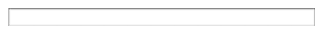 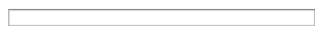 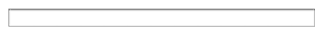 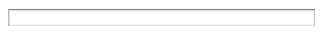 First Name:Personal Email:Graduation Date:1. Degree Option: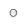 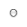 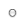 Traditional 	Biomedical 	Forensic2. What is your permanent address?   (You may choose to skip this one)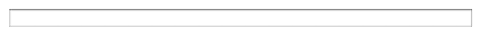 3. What are your plans after graduation?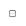 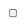 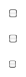 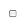 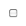 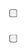 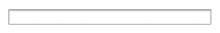 Graduate School (MA/MS/PHD) 	Alternative Teacher Certification/Texas TeachersEmployment (Job Offer) 	Volunteer/Americorps/PeaceCorps/VistaEmployment (Seeking) 	Military ServiceInternshipOtherTeaching4. Please rate your level of satisfaction with the following items.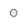 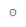 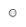 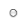 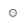 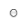 VeryExcellentGood 	Good 	Fair 	Poor 	N/A4.1. Academic advising/registration processes4.2. How well the program has prepared you for graduate/professional school.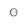 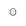 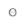 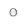 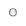 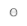 4.3. How well the program has prepared you for the profession/job.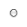 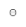 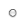 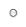 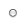 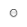 4.4. Your experience with academicadvising, degree audit and graduation 	                                          requirement.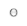 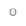 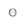 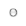 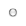 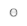 4.5. Research experience with faculty on campus. With whom did you work?Comments:	                                         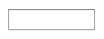 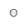 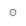 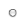 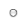 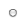 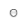 4.6. Research intern experience off campus. Where and with whom?Comments:	                                         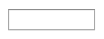 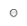 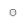 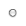 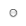 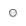 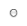 4.7. Professionalism of staff.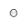 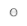 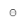 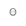 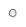 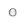 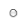 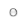 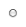 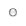 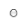 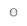 4.8. Professionalism of faculty.5. How well were you prepared in the following areas of progression leading to completion and how can we better improve in each?ExcellentVeryGood 	Good 	Fair 	Poor 	N/A5.1. Fundamental knowledge in basic chemistry (CHEM 1033 / 1032 / 1043 /1042) 	                                         Comments: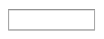 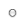 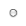 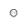 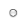 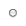 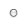 5.2. Organic Chemistry (CHEM 2033 / 2032/ 2043 / 2042)Comments:	                                        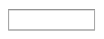 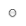 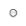 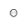 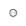 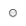 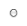 5.3. Physical Chemistry (CHEM 3413 / 3422/ 3423 / 3432)Comments:	                                        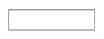 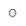 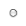 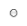 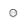 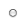 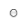 5.4. Quantitative/Instrumental AnalyticalChemistry (CHEM 2012 / 2112 / 4052 /4053) 	                                         Comments: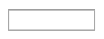 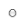 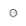 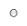 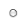 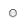 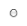 5.5. Forensic Chemistry (CHEM 4023 /4032)Comments:	                                        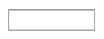 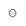 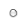 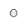 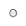 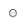 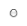 5.6. Bio Chemistry (CHEM 4033 / 4042)Comments:	                                        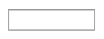 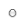 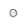 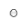 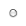 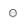 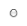 5.7. Inorganic Chemistry (CHEM 4063)Comments:	                                        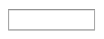 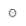 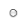 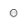 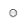 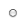 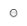 5.8. Independent Research (CHEM 4001 /4051 / 4061)Comments:	                                        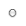 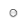 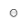 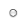 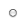 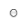 6. Please indicate your level of agreement with the following statements.I am able to...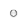 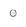 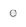 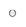 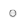 Excellent 	Very Good 	Good 	Fair 	Poor6.1. Demonstrate basic knowledge in general chemistry. (SLO1)6.2. Demonstrate basic knowledge in inorganic chemistry. (SLO1)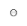 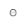 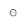 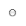 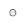 6.3. Demonstrate basic knowledge in organic chemistry. (SLO1)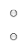 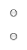 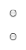 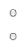 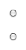 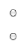 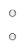 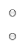 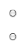 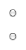 6.4. Analyze chemistry problems. (SLO2)6.5. Solve chemistry problems. (SLO2)6.6. Research for and comprehend needed information in scientific literature. (SLO3)6.7. Present (in oral or written form) information found in scientific literature. (SLO3)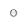 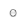 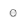 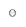 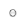 7. Please share with us your overall experience with the Chemistry Department's faculty, staff, and administration (positive or negative).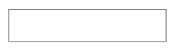 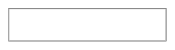 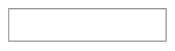 Departmental Staff:Departmental Faculty:Departmental Administration:8. Please rate your overall satisfaction with the Chemistry program.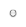 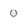 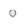 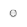 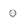 Excellent 	Very Good 	Good 	Fair 	PoorOverall, the Chemistry program is:9. Would you recommend the department to a relative or friend seek admission?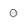 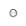 Yes 	No10. Please share any additional comments.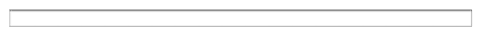 Graduation Candidate Exit Survey - Department of Chemistry